La loi n° 78-17 du 6 janvier 1978 modifiée relative à l'informatique, aux fichiers et aux libertés, garantit un droit d'accès et de rectification des données auprès des organismes destinataires du formulaire.Les rubriques surlignées en jaunes sont à compléter obligatoirement.Tout arrêté non validé par le Maire ne pourra être traité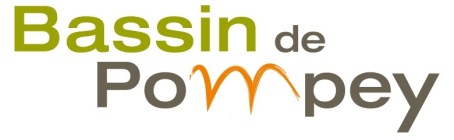 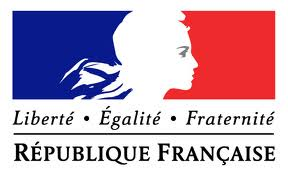 Demande d’autorisation d’occupation temporaire du domaine public *Demande d’autorisation d’occupation temporaire du domaine public *Demande d’autorisation d’occupation temporaire du domaine public *Demande d’autorisation d’occupation temporaire du domaine public *Demande d’autorisation d’occupation temporaire du domaine public *Demande d’autorisation d’occupation temporaire du domaine public *Demande d’autorisation d’occupation temporaire du domaine public *Demande d’autorisation d’occupation temporaire du domaine public *Demande d’autorisation d’occupation temporaire du domaine public *Demande d’autorisation d’occupation temporaire du domaine public *Demande d’autorisation d’occupation temporaire du domaine public *Demande d’autorisation d’occupation temporaire du domaine public *Demande d’autorisation d’occupation temporaire du domaine public *Demande d’autorisation d’occupation temporaire du domaine public *Demande d’autorisation d’occupation temporaire du domaine public *Demande d’autorisation d’occupation temporaire du domaine public *Demande d’autorisation d’occupation temporaire du domaine public *Demande d’autorisation d’occupation temporaire du domaine public *Demande d’autorisation d’occupation temporaire du domaine public *Demande d’autorisation d’occupation temporaire du domaine public *Demande d’autorisation d’occupation temporaire du domaine public *Demande d’autorisation d’occupation temporaire du domaine public *Demande d’autorisation d’occupation temporaire du domaine public *Demande d’autorisation d’occupation temporaire du domaine public *Demande d’autorisation d’occupation temporaire du domaine public *Demande d’autorisation d’occupation temporaire du domaine public *Demande d’autorisation d’occupation temporaire du domaine public *Demande d’autorisation d’occupation temporaire du domaine public *Demande d’autorisation d’occupation temporaire du domaine public *Demande d’autorisation d’occupation temporaire du domaine public *Code de la voirie routière L113-2 ; L115-1 à L116-8 ; L123-8 ; L131-1  à L131-7 ; L141-10 et L141-11Code général des collectivités territoriales L2212-2 ; L2213-1 ; L5211-9Code général de la propriété des personnes publiques L2121-1 ; L2122-2 et L2122-3Arrêté préfectoral du 18 février 2002Code de la voirie routière L113-2 ; L115-1 à L116-8 ; L123-8 ; L131-1  à L131-7 ; L141-10 et L141-11Code général des collectivités territoriales L2212-2 ; L2213-1 ; L5211-9Code général de la propriété des personnes publiques L2121-1 ; L2122-2 et L2122-3Arrêté préfectoral du 18 février 2002Code de la voirie routière L113-2 ; L115-1 à L116-8 ; L123-8 ; L131-1  à L131-7 ; L141-10 et L141-11Code général des collectivités territoriales L2212-2 ; L2213-1 ; L5211-9Code général de la propriété des personnes publiques L2121-1 ; L2122-2 et L2122-3Arrêté préfectoral du 18 février 2002Code de la voirie routière L113-2 ; L115-1 à L116-8 ; L123-8 ; L131-1  à L131-7 ; L141-10 et L141-11Code général des collectivités territoriales L2212-2 ; L2213-1 ; L5211-9Code général de la propriété des personnes publiques L2121-1 ; L2122-2 et L2122-3Arrêté préfectoral du 18 février 2002Code de la voirie routière L113-2 ; L115-1 à L116-8 ; L123-8 ; L131-1  à L131-7 ; L141-10 et L141-11Code général des collectivités territoriales L2212-2 ; L2213-1 ; L5211-9Code général de la propriété des personnes publiques L2121-1 ; L2122-2 et L2122-3Arrêté préfectoral du 18 février 2002Code de la voirie routière L113-2 ; L115-1 à L116-8 ; L123-8 ; L131-1  à L131-7 ; L141-10 et L141-11Code général des collectivités territoriales L2212-2 ; L2213-1 ; L5211-9Code général de la propriété des personnes publiques L2121-1 ; L2122-2 et L2122-3Arrêté préfectoral du 18 février 2002Code de la voirie routière L113-2 ; L115-1 à L116-8 ; L123-8 ; L131-1  à L131-7 ; L141-10 et L141-11Code général des collectivités territoriales L2212-2 ; L2213-1 ; L5211-9Code général de la propriété des personnes publiques L2121-1 ; L2122-2 et L2122-3Arrêté préfectoral du 18 février 2002Code de la voirie routière L113-2 ; L115-1 à L116-8 ; L123-8 ; L131-1  à L131-7 ; L141-10 et L141-11Code général des collectivités territoriales L2212-2 ; L2213-1 ; L5211-9Code général de la propriété des personnes publiques L2121-1 ; L2122-2 et L2122-3Arrêté préfectoral du 18 février 2002Code de la voirie routière L113-2 ; L115-1 à L116-8 ; L123-8 ; L131-1  à L131-7 ; L141-10 et L141-11Code général des collectivités territoriales L2212-2 ; L2213-1 ; L5211-9Code général de la propriété des personnes publiques L2121-1 ; L2122-2 et L2122-3Arrêté préfectoral du 18 février 2002Code de la voirie routière L113-2 ; L115-1 à L116-8 ; L123-8 ; L131-1  à L131-7 ; L141-10 et L141-11Code général des collectivités territoriales L2212-2 ; L2213-1 ; L5211-9Code général de la propriété des personnes publiques L2121-1 ; L2122-2 et L2122-3Arrêté préfectoral du 18 février 2002Code de la voirie routière L113-2 ; L115-1 à L116-8 ; L123-8 ; L131-1  à L131-7 ; L141-10 et L141-11Code général des collectivités territoriales L2212-2 ; L2213-1 ; L5211-9Code général de la propriété des personnes publiques L2121-1 ; L2122-2 et L2122-3Arrêté préfectoral du 18 février 2002Code de la voirie routière L113-2 ; L115-1 à L116-8 ; L123-8 ; L131-1  à L131-7 ; L141-10 et L141-11Code général des collectivités territoriales L2212-2 ; L2213-1 ; L5211-9Code général de la propriété des personnes publiques L2121-1 ; L2122-2 et L2122-3Arrêté préfectoral du 18 février 2002Code de la voirie routière L113-2 ; L115-1 à L116-8 ; L123-8 ; L131-1  à L131-7 ; L141-10 et L141-11Code général des collectivités territoriales L2212-2 ; L2213-1 ; L5211-9Code général de la propriété des personnes publiques L2121-1 ; L2122-2 et L2122-3Arrêté préfectoral du 18 février 2002Code de la voirie routière L113-2 ; L115-1 à L116-8 ; L123-8 ; L131-1  à L131-7 ; L141-10 et L141-11Code général des collectivités territoriales L2212-2 ; L2213-1 ; L5211-9Code général de la propriété des personnes publiques L2121-1 ; L2122-2 et L2122-3Arrêté préfectoral du 18 février 2002Code de la voirie routière L113-2 ; L115-1 à L116-8 ; L123-8 ; L131-1  à L131-7 ; L141-10 et L141-11Code général des collectivités territoriales L2212-2 ; L2213-1 ; L5211-9Code général de la propriété des personnes publiques L2121-1 ; L2122-2 et L2122-3Arrêté préfectoral du 18 février 2002Code de la voirie routière L113-2 ; L115-1 à L116-8 ; L123-8 ; L131-1  à L131-7 ; L141-10 et L141-11Code général des collectivités territoriales L2212-2 ; L2213-1 ; L5211-9Code général de la propriété des personnes publiques L2121-1 ; L2122-2 et L2122-3Arrêté préfectoral du 18 février 2002Code de la voirie routière L113-2 ; L115-1 à L116-8 ; L123-8 ; L131-1  à L131-7 ; L141-10 et L141-11Code général des collectivités territoriales L2212-2 ; L2213-1 ; L5211-9Code général de la propriété des personnes publiques L2121-1 ; L2122-2 et L2122-3Arrêté préfectoral du 18 février 2002Code de la voirie routière L113-2 ; L115-1 à L116-8 ; L123-8 ; L131-1  à L131-7 ; L141-10 et L141-11Code général des collectivités territoriales L2212-2 ; L2213-1 ; L5211-9Code général de la propriété des personnes publiques L2121-1 ; L2122-2 et L2122-3Arrêté préfectoral du 18 février 2002Code de la voirie routière L113-2 ; L115-1 à L116-8 ; L123-8 ; L131-1  à L131-7 ; L141-10 et L141-11Code général des collectivités territoriales L2212-2 ; L2213-1 ; L5211-9Code général de la propriété des personnes publiques L2121-1 ; L2122-2 et L2122-3Arrêté préfectoral du 18 février 2002Code de la voirie routière L113-2 ; L115-1 à L116-8 ; L123-8 ; L131-1  à L131-7 ; L141-10 et L141-11Code général des collectivités territoriales L2212-2 ; L2213-1 ; L5211-9Code général de la propriété des personnes publiques L2121-1 ; L2122-2 et L2122-3Arrêté préfectoral du 18 février 2002Code de la voirie routière L113-2 ; L115-1 à L116-8 ; L123-8 ; L131-1  à L131-7 ; L141-10 et L141-11Code général des collectivités territoriales L2212-2 ; L2213-1 ; L5211-9Code général de la propriété des personnes publiques L2121-1 ; L2122-2 et L2122-3Arrêté préfectoral du 18 février 2002Code de la voirie routière L113-2 ; L115-1 à L116-8 ; L123-8 ; L131-1  à L131-7 ; L141-10 et L141-11Code général des collectivités territoriales L2212-2 ; L2213-1 ; L5211-9Code général de la propriété des personnes publiques L2121-1 ; L2122-2 et L2122-3Arrêté préfectoral du 18 février 2002Code de la voirie routière L113-2 ; L115-1 à L116-8 ; L123-8 ; L131-1  à L131-7 ; L141-10 et L141-11Code général des collectivités territoriales L2212-2 ; L2213-1 ; L5211-9Code général de la propriété des personnes publiques L2121-1 ; L2122-2 et L2122-3Arrêté préfectoral du 18 février 2002Code de la voirie routière L113-2 ; L115-1 à L116-8 ; L123-8 ; L131-1  à L131-7 ; L141-10 et L141-11Code général des collectivités territoriales L2212-2 ; L2213-1 ; L5211-9Code général de la propriété des personnes publiques L2121-1 ; L2122-2 et L2122-3Arrêté préfectoral du 18 février 2002Code de la voirie routière L113-2 ; L115-1 à L116-8 ; L123-8 ; L131-1  à L131-7 ; L141-10 et L141-11Code général des collectivités territoriales L2212-2 ; L2213-1 ; L5211-9Code général de la propriété des personnes publiques L2121-1 ; L2122-2 et L2122-3Arrêté préfectoral du 18 février 2002Code de la voirie routière L113-2 ; L115-1 à L116-8 ; L123-8 ; L131-1  à L131-7 ; L141-10 et L141-11Code général des collectivités territoriales L2212-2 ; L2213-1 ; L5211-9Code général de la propriété des personnes publiques L2121-1 ; L2122-2 et L2122-3Arrêté préfectoral du 18 février 2002Code de la voirie routière L113-2 ; L115-1 à L116-8 ; L123-8 ; L131-1  à L131-7 ; L141-10 et L141-11Code général des collectivités territoriales L2212-2 ; L2213-1 ; L5211-9Code général de la propriété des personnes publiques L2121-1 ; L2122-2 et L2122-3Arrêté préfectoral du 18 février 2002Code de la voirie routière L113-2 ; L115-1 à L116-8 ; L123-8 ; L131-1  à L131-7 ; L141-10 et L141-11Code général des collectivités territoriales L2212-2 ; L2213-1 ; L5211-9Code général de la propriété des personnes publiques L2121-1 ; L2122-2 et L2122-3Arrêté préfectoral du 18 février 2002Code de la voirie routière L113-2 ; L115-1 à L116-8 ; L123-8 ; L131-1  à L131-7 ; L141-10 et L141-11Code général des collectivités territoriales L2212-2 ; L2213-1 ; L5211-9Code général de la propriété des personnes publiques L2121-1 ; L2122-2 et L2122-3Arrêté préfectoral du 18 février 2002Code de la voirie routière L113-2 ; L115-1 à L116-8 ; L123-8 ; L131-1  à L131-7 ; L141-10 et L141-11Code général des collectivités territoriales L2212-2 ; L2213-1 ; L5211-9Code général de la propriété des personnes publiques L2121-1 ; L2122-2 et L2122-3Arrêté préfectoral du 18 février 2002* Formulaire à adresser au moins 15 jours avant le début de l’installation, ou au moins 30 jours si l’occupation est supérieure à un mois, à la mairie.* Formulaire à adresser au moins 15 jours avant le début de l’installation, ou au moins 30 jours si l’occupation est supérieure à un mois, à la mairie.* Formulaire à adresser au moins 15 jours avant le début de l’installation, ou au moins 30 jours si l’occupation est supérieure à un mois, à la mairie.* Formulaire à adresser au moins 15 jours avant le début de l’installation, ou au moins 30 jours si l’occupation est supérieure à un mois, à la mairie.* Formulaire à adresser au moins 15 jours avant le début de l’installation, ou au moins 30 jours si l’occupation est supérieure à un mois, à la mairie.* Formulaire à adresser au moins 15 jours avant le début de l’installation, ou au moins 30 jours si l’occupation est supérieure à un mois, à la mairie.* Formulaire à adresser au moins 15 jours avant le début de l’installation, ou au moins 30 jours si l’occupation est supérieure à un mois, à la mairie.* Formulaire à adresser au moins 15 jours avant le début de l’installation, ou au moins 30 jours si l’occupation est supérieure à un mois, à la mairie.* Formulaire à adresser au moins 15 jours avant le début de l’installation, ou au moins 30 jours si l’occupation est supérieure à un mois, à la mairie.* Formulaire à adresser au moins 15 jours avant le début de l’installation, ou au moins 30 jours si l’occupation est supérieure à un mois, à la mairie.* Formulaire à adresser au moins 15 jours avant le début de l’installation, ou au moins 30 jours si l’occupation est supérieure à un mois, à la mairie.* Formulaire à adresser au moins 15 jours avant le début de l’installation, ou au moins 30 jours si l’occupation est supérieure à un mois, à la mairie.* Formulaire à adresser au moins 15 jours avant le début de l’installation, ou au moins 30 jours si l’occupation est supérieure à un mois, à la mairie.* Formulaire à adresser au moins 15 jours avant le début de l’installation, ou au moins 30 jours si l’occupation est supérieure à un mois, à la mairie.* Formulaire à adresser au moins 15 jours avant le début de l’installation, ou au moins 30 jours si l’occupation est supérieure à un mois, à la mairie.Le demandeur     Particulier Service public Maître d'œuvre ou conducteur d'opération  EntrepriseLe demandeur     Particulier Service public Maître d'œuvre ou conducteur d'opération  EntrepriseLe demandeur     Particulier Service public Maître d'œuvre ou conducteur d'opération  EntrepriseLe demandeur     Particulier Service public Maître d'œuvre ou conducteur d'opération  EntrepriseLe demandeur     Particulier Service public Maître d'œuvre ou conducteur d'opération  EntrepriseLe demandeur     Particulier Service public Maître d'œuvre ou conducteur d'opération  EntrepriseLe demandeur     Particulier Service public Maître d'œuvre ou conducteur d'opération  EntrepriseLe demandeur     Particulier Service public Maître d'œuvre ou conducteur d'opération  EntrepriseLe demandeur     Particulier Service public Maître d'œuvre ou conducteur d'opération  EntrepriseLe demandeur     Particulier Service public Maître d'œuvre ou conducteur d'opération  EntrepriseLe demandeur     Particulier Service public Maître d'œuvre ou conducteur d'opération  EntrepriseLe demandeur     Particulier Service public Maître d'œuvre ou conducteur d'opération  EntrepriseLe demandeur     Particulier Service public Maître d'œuvre ou conducteur d'opération  EntrepriseLe demandeur     Particulier Service public Maître d'œuvre ou conducteur d'opération  EntrepriseLe demandeur     Particulier Service public Maître d'œuvre ou conducteur d'opération  EntrepriseNom : ……………………………………………………………………….Nom : ……………………………………………………………………….Nom : ……………………………………………………………………….Nom : ……………………………………………………………………….Nom : ……………………………………………………………………….Nom : ……………………………………………………………………….Nom : ……………………………………………………………………….Nom : ……………………………………………………………………….Prénom : …………………………………………………….…………….Prénom : …………………………………………………….…………….Prénom : …………………………………………………….…………….Prénom : …………………………………………………….…………….Prénom : …………………………………………………….…………….Prénom : …………………………………………………….…………….Prénom : …………………………………………………….…………….Dénomination : ………………………………………………………..Dénomination : ………………………………………………………..Dénomination : ………………………………………………………..Dénomination : ………………………………………………………..Dénomination : ………………………………………………………..Dénomination : ………………………………………………………..Dénomination : ………………………………………………………..Dénomination : ………………………………………………………..Représenté par : …………………………………………….…………Représenté par : …………………………………………….…………Représenté par : …………………………………………….…………Représenté par : …………………………………………….…………Représenté par : …………………………………………….…………Représenté par : …………………………………………….…………Représenté par : …………………………………………….…………Adresse Numéro : ……………… Extension : …………………Adresse Numéro : ……………… Extension : …………………Adresse Numéro : ……………… Extension : …………………Adresse Numéro : ……………… Extension : …………………Adresse Numéro : ……………… Extension : …………………Adresse Numéro : ……………… Extension : …………………Adresse Numéro : ……………… Extension : …………………Adresse Numéro : ……………… Extension : …………………Nom de la voie : ……………………………………………………….Nom de la voie : ……………………………………………………….Nom de la voie : ……………………………………………………….Nom de la voie : ……………………………………………………….Nom de la voie : ……………………………………………………….Nom de la voie : ……………………………………………………….Nom de la voie : ……………………………………………………….…………………………………………………………………………………………………………………………………………………………………………..…………………………………………………………………………………………………………………………………………………………………………..…………………………………………………………………………………………………………………………………………………………………………..…………………………………………………………………………………………………………………………………………………………………………..…………………………………………………………………………………………………………………………………………………………………………..…………………………………………………………………………………………………………………………………………………………………………..…………………………………………………………………………………………………………………………………………………………………………..…………………………………………………………………………………………………………………………………………………………………………..…………………………………………………………………………………………………………………………………………………………………………..…………………………………………………………………………………………………………………………………………………………………………..…………………………………………………………………………………………………………………………………………………………………………..…………………………………………………………………………………………………………………………………………………………………………..…………………………………………………………………………………………………………………………………………………………………………..…………………………………………………………………………………………………………………………………………………………………………..…………………………………………………………………………………………………………………………………………………………………………..Code postal :  __ __ __ __ __ Localité : …………………………………………………………… Pays : ……………………………….…….Code postal :  __ __ __ __ __ Localité : …………………………………………………………… Pays : ……………………………….…….Code postal :  __ __ __ __ __ Localité : …………………………………………………………… Pays : ……………………………….…….Code postal :  __ __ __ __ __ Localité : …………………………………………………………… Pays : ……………………………….…….Code postal :  __ __ __ __ __ Localité : …………………………………………………………… Pays : ……………………………….…….Code postal :  __ __ __ __ __ Localité : …………………………………………………………… Pays : ……………………………….…….Code postal :  __ __ __ __ __ Localité : …………………………………………………………… Pays : ……………………………….…….Code postal :  __ __ __ __ __ Localité : …………………………………………………………… Pays : ……………………………….…….Code postal :  __ __ __ __ __ Localité : …………………………………………………………… Pays : ……………………………….…….Code postal :  __ __ __ __ __ Localité : …………………………………………………………… Pays : ……………………………….…….Code postal :  __ __ __ __ __ Localité : …………………………………………………………… Pays : ……………………………….…….Code postal :  __ __ __ __ __ Localité : …………………………………………………………… Pays : ……………………………….…….Code postal :  __ __ __ __ __ Localité : …………………………………………………………… Pays : ……………………………….…….Code postal :  __ __ __ __ __ Localité : …………………………………………………………… Pays : ……………………………….…….Code postal :  __ __ __ __ __ Localité : …………………………………………………………… Pays : ……………………………….…….Téléphone portable (obligatoire) : __ __ __ __ __ __ __ __ __ __ Indiquez l'indicatif pour le pays étranger :  __ __ __Téléphone portable (obligatoire) : __ __ __ __ __ __ __ __ __ __ Indiquez l'indicatif pour le pays étranger :  __ __ __Téléphone portable (obligatoire) : __ __ __ __ __ __ __ __ __ __ Indiquez l'indicatif pour le pays étranger :  __ __ __Téléphone portable (obligatoire) : __ __ __ __ __ __ __ __ __ __ Indiquez l'indicatif pour le pays étranger :  __ __ __Téléphone portable (obligatoire) : __ __ __ __ __ __ __ __ __ __ Indiquez l'indicatif pour le pays étranger :  __ __ __Téléphone portable (obligatoire) : __ __ __ __ __ __ __ __ __ __ Indiquez l'indicatif pour le pays étranger :  __ __ __Téléphone portable (obligatoire) : __ __ __ __ __ __ __ __ __ __ Indiquez l'indicatif pour le pays étranger :  __ __ __Téléphone portable (obligatoire) : __ __ __ __ __ __ __ __ __ __ Indiquez l'indicatif pour le pays étranger :  __ __ __Téléphone portable (obligatoire) : __ __ __ __ __ __ __ __ __ __ Indiquez l'indicatif pour le pays étranger :  __ __ __Téléphone portable (obligatoire) : __ __ __ __ __ __ __ __ __ __ Indiquez l'indicatif pour le pays étranger :  __ __ __Téléphone portable (obligatoire) : __ __ __ __ __ __ __ __ __ __ Indiquez l'indicatif pour le pays étranger :  __ __ __Téléphone portable (obligatoire) : __ __ __ __ __ __ __ __ __ __ Indiquez l'indicatif pour le pays étranger :  __ __ __Téléphone portable (obligatoire) : __ __ __ __ __ __ __ __ __ __ Indiquez l'indicatif pour le pays étranger :  __ __ __Téléphone portable (obligatoire) : __ __ __ __ __ __ __ __ __ __ Indiquez l'indicatif pour le pays étranger :  __ __ __Téléphone portable (obligatoire) : __ __ __ __ __ __ __ __ __ __ Indiquez l'indicatif pour le pays étranger :  __ __ __Courriel (obligatoire) : ……………………………………………………………………@...........................................................................Courriel (obligatoire) : ……………………………………………………………………@...........................................................................Courriel (obligatoire) : ……………………………………………………………………@...........................................................................Courriel (obligatoire) : ……………………………………………………………………@...........................................................................Courriel (obligatoire) : ……………………………………………………………………@...........................................................................Courriel (obligatoire) : ……………………………………………………………………@...........................................................................Courriel (obligatoire) : ……………………………………………………………………@...........................................................................Courriel (obligatoire) : ……………………………………………………………………@...........................................................................Courriel (obligatoire) : ……………………………………………………………………@...........................................................................Courriel (obligatoire) : ……………………………………………………………………@...........................................................................Courriel (obligatoire) : ……………………………………………………………………@...........................................................................Courriel (obligatoire) : ……………………………………………………………………@...........................................................................Courriel (obligatoire) : ……………………………………………………………………@...........................................................................Courriel (obligatoire) : ……………………………………………………………………@...........................................................................Courriel (obligatoire) : ……………………………………………………………………@...........................................................................Si le bénéficiaire est différent du demandeurSi le bénéficiaire est différent du demandeurSi le bénéficiaire est différent du demandeurSi le bénéficiaire est différent du demandeurSi le bénéficiaire est différent du demandeurSi le bénéficiaire est différent du demandeurSi le bénéficiaire est différent du demandeurSi le bénéficiaire est différent du demandeurSi le bénéficiaire est différent du demandeurSi le bénéficiaire est différent du demandeurSi le bénéficiaire est différent du demandeurSi le bénéficiaire est différent du demandeurSi le bénéficiaire est différent du demandeurSi le bénéficiaire est différent du demandeurSi le bénéficiaire est différent du demandeurNom : ……………………………………………………………………….Nom : ……………………………………………………………………….Nom : ……………………………………………………………………….Nom : ……………………………………………………………………….Nom : ……………………………………………………………………….Nom : ……………………………………………………………………….Nom : ……………………………………………………………………….Nom : ……………………………………………………………………….Prénom : ………………………………………………………………….Prénom : ………………………………………………………………….Prénom : ………………………………………………………………….Prénom : ………………………………………………………………….Prénom : ………………………………………………………………….Prénom : ………………………………………………………………….Prénom : ………………………………………………………………….Adresse Numéro : ……………… Extension : ………………….Adresse Numéro : ……………… Extension : ………………….Adresse Numéro : ……………… Extension : ………………….Adresse Numéro : ……………… Extension : ………………….Adresse Numéro : ……………… Extension : ………………….Adresse Numéro : ……………… Extension : ………………….Adresse Numéro : ……………… Extension : ………………….Adresse Numéro : ……………… Extension : ………………….Nom de la voie : ………………………………………………………Nom de la voie : ………………………………………………………Nom de la voie : ………………………………………………………Nom de la voie : ………………………………………………………Nom de la voie : ………………………………………………………Nom de la voie : ………………………………………………………Nom de la voie : ……………………………………………………………………………………………………………………………………………………………………..………………………………………………………….……………………………………………………………………………………………………………..………………………………………………………….……………………………………………………………………………………………………………..………………………………………………………….……………………………………………………………………………………………………………..………………………………………………………….……………………………………………………………………………………………………………..………………………………………………………….……………………………………………………………………………………………………………..………………………………………………………….……………………………………………………………………………………………………………..………………………………………………………….……………………………………………………………………………………………………………..………………………………………………………….……………………………………………………………………………………………………………..………………………………………………………….……………………………………………………………………………………………………………..………………………………………………………….……………………………………………………………………………………………………………..………………………………………………………….……………………………………………………………………………………………………………..………………………………………………………….……………………………………………………………………………………………………………..………………………………………………………….……………………………………………………………………………………………………………..………………………………………………………….……………………………………………………………………………………………………………..………………………………………………………….Code postal :  __ __ __ __ __ Localité : …………………………………………………………… Pays : …………………………………….Code postal :  __ __ __ __ __ Localité : …………………………………………………………… Pays : …………………………………….Code postal :  __ __ __ __ __ Localité : …………………………………………………………… Pays : …………………………………….Code postal :  __ __ __ __ __ Localité : …………………………………………………………… Pays : …………………………………….Code postal :  __ __ __ __ __ Localité : …………………………………………………………… Pays : …………………………………….Code postal :  __ __ __ __ __ Localité : …………………………………………………………… Pays : …………………………………….Code postal :  __ __ __ __ __ Localité : …………………………………………………………… Pays : …………………………………….Code postal :  __ __ __ __ __ Localité : …………………………………………………………… Pays : …………………………………….Code postal :  __ __ __ __ __ Localité : …………………………………………………………… Pays : …………………………………….Code postal :  __ __ __ __ __ Localité : …………………………………………………………… Pays : …………………………………….Code postal :  __ __ __ __ __ Localité : …………………………………………………………… Pays : …………………………………….Code postal :  __ __ __ __ __ Localité : …………………………………………………………… Pays : …………………………………….Code postal :  __ __ __ __ __ Localité : …………………………………………………………… Pays : …………………………………….Code postal :  __ __ __ __ __ Localité : …………………………………………………………… Pays : …………………………………….Code postal :  __ __ __ __ __ Localité : …………………………………………………………… Pays : …………………………………….Téléphone portable (obligatoire) : __ __ __ __ __ __ __ __ __ __ Indiquez l'indicatif pour le pays étranger :  __ __ __Téléphone portable (obligatoire) : __ __ __ __ __ __ __ __ __ __ Indiquez l'indicatif pour le pays étranger :  __ __ __Téléphone portable (obligatoire) : __ __ __ __ __ __ __ __ __ __ Indiquez l'indicatif pour le pays étranger :  __ __ __Téléphone portable (obligatoire) : __ __ __ __ __ __ __ __ __ __ Indiquez l'indicatif pour le pays étranger :  __ __ __Téléphone portable (obligatoire) : __ __ __ __ __ __ __ __ __ __ Indiquez l'indicatif pour le pays étranger :  __ __ __Téléphone portable (obligatoire) : __ __ __ __ __ __ __ __ __ __ Indiquez l'indicatif pour le pays étranger :  __ __ __Téléphone portable (obligatoire) : __ __ __ __ __ __ __ __ __ __ Indiquez l'indicatif pour le pays étranger :  __ __ __Téléphone portable (obligatoire) : __ __ __ __ __ __ __ __ __ __ Indiquez l'indicatif pour le pays étranger :  __ __ __Téléphone portable (obligatoire) : __ __ __ __ __ __ __ __ __ __ Indiquez l'indicatif pour le pays étranger :  __ __ __Téléphone portable (obligatoire) : __ __ __ __ __ __ __ __ __ __ Indiquez l'indicatif pour le pays étranger :  __ __ __Téléphone portable (obligatoire) : __ __ __ __ __ __ __ __ __ __ Indiquez l'indicatif pour le pays étranger :  __ __ __Téléphone portable (obligatoire) : __ __ __ __ __ __ __ __ __ __ Indiquez l'indicatif pour le pays étranger :  __ __ __Téléphone portable (obligatoire) : __ __ __ __ __ __ __ __ __ __ Indiquez l'indicatif pour le pays étranger :  __ __ __Téléphone portable (obligatoire) : __ __ __ __ __ __ __ __ __ __ Indiquez l'indicatif pour le pays étranger :  __ __ __Téléphone portable (obligatoire) : __ __ __ __ __ __ __ __ __ __ Indiquez l'indicatif pour le pays étranger :  __ __ __Courriel (obligatoire) : ……………………………………………………………………@...........................................................................Courriel (obligatoire) : ……………………………………………………………………@...........................................................................Courriel (obligatoire) : ……………………………………………………………………@...........................................................................Courriel (obligatoire) : ……………………………………………………………………@...........................................................................Courriel (obligatoire) : ……………………………………………………………………@...........................................................................Courriel (obligatoire) : ……………………………………………………………………@...........................................................................Courriel (obligatoire) : ……………………………………………………………………@...........................................................................Courriel (obligatoire) : ……………………………………………………………………@...........................................................................Courriel (obligatoire) : ……………………………………………………………………@...........................................................................Courriel (obligatoire) : ……………………………………………………………………@...........................................................................Courriel (obligatoire) : ……………………………………………………………………@...........................................................................Courriel (obligatoire) : ……………………………………………………………………@...........................................................................Courriel (obligatoire) : ……………………………………………………………………@...........................................................................Courriel (obligatoire) : ……………………………………………………………………@...........................................................................Courriel (obligatoire) : ……………………………………………………………………@...........................................................................Localisation du site concerné par la demande et date d’occupationLocalisation du site concerné par la demande et date d’occupationLocalisation du site concerné par la demande et date d’occupationLocalisation du site concerné par la demande et date d’occupationLocalisation du site concerné par la demande et date d’occupationLocalisation du site concerné par la demande et date d’occupationLocalisation du site concerné par la demande et date d’occupationLocalisation du site concerné par la demande et date d’occupationLocalisation du site concerné par la demande et date d’occupationLocalisation du site concerné par la demande et date d’occupationLocalisation du site concerné par la demande et date d’occupationLocalisation du site concerné par la demande et date d’occupationLocalisation du site concerné par la demande et date d’occupationLocalisation du site concerné par la demande et date d’occupationLocalisation du site concerné par la demande et date d’occupationVoie concernée :   Route départementale n° : ………Voie communale n° …….    Du (obligatoire) : __ / __ / ____  Au : __ / __ / ____Voie concernée :   Route départementale n° : ………Voie communale n° …….    Du (obligatoire) : __ / __ / ____  Au : __ / __ / ____Voie concernée :   Route départementale n° : ………Voie communale n° …….    Du (obligatoire) : __ / __ / ____  Au : __ / __ / ____Voie concernée :   Route départementale n° : ………Voie communale n° …….    Du (obligatoire) : __ / __ / ____  Au : __ / __ / ____Voie concernée :   Route départementale n° : ………Voie communale n° …….    Du (obligatoire) : __ / __ / ____  Au : __ / __ / ____Voie concernée :   Route départementale n° : ………Voie communale n° …….    Du (obligatoire) : __ / __ / ____  Au : __ / __ / ____Voie concernée :   Route départementale n° : ………Voie communale n° …….    Du (obligatoire) : __ / __ / ____  Au : __ / __ / ____Voie concernée :   Route départementale n° : ………Voie communale n° …….    Du (obligatoire) : __ / __ / ____  Au : __ / __ / ____Voie concernée :   Route départementale n° : ………Voie communale n° …….    Du (obligatoire) : __ / __ / ____  Au : __ / __ / ____Voie concernée :   Route départementale n° : ………Voie communale n° …….    Du (obligatoire) : __ / __ / ____  Au : __ / __ / ____Voie concernée :   Route départementale n° : ………Voie communale n° …….    Du (obligatoire) : __ / __ / ____  Au : __ / __ / ____Voie concernée :   Route départementale n° : ………Voie communale n° …….    Du (obligatoire) : __ / __ / ____  Au : __ / __ / ____Voie concernée :   Route départementale n° : ………Voie communale n° …….    Du (obligatoire) : __ / __ / ____  Au : __ / __ / ____Voie concernée :   Route départementale n° : ………Voie communale n° …….    Du (obligatoire) : __ / __ / ____  Au : __ / __ / ____Voie concernée :   Route départementale n° : ………Voie communale n° …….    Du (obligatoire) : __ / __ / ____  Au : __ / __ / ____                                                       Hors agglomération    En agglomération De : ___ h ___ À : ___ h ___                                                       Hors agglomération    En agglomération De : ___ h ___ À : ___ h ___                                                       Hors agglomération    En agglomération De : ___ h ___ À : ___ h ___                                                       Hors agglomération    En agglomération De : ___ h ___ À : ___ h ___                                                       Hors agglomération    En agglomération De : ___ h ___ À : ___ h ___                                                       Hors agglomération    En agglomération De : ___ h ___ À : ___ h ___                                                       Hors agglomération    En agglomération De : ___ h ___ À : ___ h ___                                                       Hors agglomération    En agglomération De : ___ h ___ À : ___ h ___                                                       Hors agglomération    En agglomération De : ___ h ___ À : ___ h ___                                                       Hors agglomération    En agglomération De : ___ h ___ À : ___ h ___                                                       Hors agglomération    En agglomération De : ___ h ___ À : ___ h ___                                                       Hors agglomération    En agglomération De : ___ h ___ À : ___ h ___                                                       Hors agglomération    En agglomération De : ___ h ___ À : ___ h ___                                                       Hors agglomération    En agglomération De : ___ h ___ À : ___ h ___                                                       Hors agglomération    En agglomération De : ___ h ___ À : ___ h ___Adresse (obligatoire) Numéro : ……………… Extension : …………………………….       Nom de la voie ou place : ………………………………..……………………………………………………………….…………………………………………………………………………………………………………………………….Adresse (obligatoire) Numéro : ……………… Extension : …………………………….       Nom de la voie ou place : ………………………………..……………………………………………………………….…………………………………………………………………………………………………………………………….Adresse (obligatoire) Numéro : ……………… Extension : …………………………….       Nom de la voie ou place : ………………………………..……………………………………………………………….…………………………………………………………………………………………………………………………….Adresse (obligatoire) Numéro : ……………… Extension : …………………………….       Nom de la voie ou place : ………………………………..……………………………………………………………….…………………………………………………………………………………………………………………………….Adresse (obligatoire) Numéro : ……………… Extension : …………………………….       Nom de la voie ou place : ………………………………..……………………………………………………………….…………………………………………………………………………………………………………………………….Adresse (obligatoire) Numéro : ……………… Extension : …………………………….       Nom de la voie ou place : ………………………………..……………………………………………………………….…………………………………………………………………………………………………………………………….Adresse (obligatoire) Numéro : ……………… Extension : …………………………….       Nom de la voie ou place : ………………………………..……………………………………………………………….…………………………………………………………………………………………………………………………….Adresse (obligatoire) Numéro : ……………… Extension : …………………………….       Nom de la voie ou place : ………………………………..……………………………………………………………….…………………………………………………………………………………………………………………………….Adresse (obligatoire) Numéro : ……………… Extension : …………………………….       Nom de la voie ou place : ………………………………..……………………………………………………………….…………………………………………………………………………………………………………………………….Adresse (obligatoire) Numéro : ……………… Extension : …………………………….       Nom de la voie ou place : ………………………………..……………………………………………………………….…………………………………………………………………………………………………………………………….Adresse (obligatoire) Numéro : ……………… Extension : …………………………….       Nom de la voie ou place : ………………………………..……………………………………………………………….…………………………………………………………………………………………………………………………….Adresse (obligatoire) Numéro : ……………… Extension : …………………………….       Nom de la voie ou place : ………………………………..……………………………………………………………….…………………………………………………………………………………………………………………………….Adresse (obligatoire) Numéro : ……………… Extension : …………………………….       Nom de la voie ou place : ………………………………..……………………………………………………………….…………………………………………………………………………………………………………………………….Adresse (obligatoire) Numéro : ……………… Extension : …………………………….       Nom de la voie ou place : ………………………………..……………………………………………………………….…………………………………………………………………………………………………………………………….Adresse (obligatoire) Numéro : ……………… Extension : …………………………….       Nom de la voie ou place : ………………………………..……………………………………………………………….…………………………………………………………………………………………………………………………….Code postal :  __ __ __ __ __ Localité : …………………………………………………..……………………………………………………………………………Code postal :  __ __ __ __ __ Localité : …………………………………………………..……………………………………………………………………………Code postal :  __ __ __ __ __ Localité : …………………………………………………..……………………………………………………………………………Code postal :  __ __ __ __ __ Localité : …………………………………………………..……………………………………………………………………………Code postal :  __ __ __ __ __ Localité : …………………………………………………..……………………………………………………………………………Code postal :  __ __ __ __ __ Localité : …………………………………………………..……………………………………………………………………………Code postal :  __ __ __ __ __ Localité : …………………………………………………..……………………………………………………………………………Code postal :  __ __ __ __ __ Localité : …………………………………………………..……………………………………………………………………………Code postal :  __ __ __ __ __ Localité : …………………………………………………..……………………………………………………………………………Code postal :  __ __ __ __ __ Localité : …………………………………………………..……………………………………………………………………………Code postal :  __ __ __ __ __ Localité : …………………………………………………..……………………………………………………………………………Code postal :  __ __ __ __ __ Localité : …………………………………………………..……………………………………………………………………………Code postal :  __ __ __ __ __ Localité : …………………………………………………..……………………………………………………………………………Code postal :  __ __ __ __ __ Localité : …………………………………………………..……………………………………………………………………………Code postal :  __ __ __ __ __ Localité : …………………………………………………..……………………………………………………………………………Référence cadastrale : Section(s) : …………..……….Parcelles(s) : ……………..…. Lieu-dit : ……………………………………………………..……Référence cadastrale : Section(s) : …………..……….Parcelles(s) : ……………..…. Lieu-dit : ……………………………………………………..……Référence cadastrale : Section(s) : …………..……….Parcelles(s) : ……………..…. Lieu-dit : ……………………………………………………..……Référence cadastrale : Section(s) : …………..……….Parcelles(s) : ……………..…. Lieu-dit : ……………………………………………………..……Référence cadastrale : Section(s) : …………..……….Parcelles(s) : ……………..…. Lieu-dit : ……………………………………………………..……Référence cadastrale : Section(s) : …………..……….Parcelles(s) : ……………..…. Lieu-dit : ……………………………………………………..……Référence cadastrale : Section(s) : …………..……….Parcelles(s) : ……………..…. Lieu-dit : ……………………………………………………..……Référence cadastrale : Section(s) : …………..……….Parcelles(s) : ……………..…. Lieu-dit : ……………………………………………………..……Référence cadastrale : Section(s) : …………..……….Parcelles(s) : ……………..…. Lieu-dit : ……………………………………………………..……Référence cadastrale : Section(s) : …………..……….Parcelles(s) : ……………..…. Lieu-dit : ……………………………………………………..……Référence cadastrale : Section(s) : …………..……….Parcelles(s) : ……………..…. Lieu-dit : ……………………………………………………..……Référence cadastrale : Section(s) : …………..……….Parcelles(s) : ……………..…. Lieu-dit : ……………………………………………………..……Référence cadastrale : Section(s) : …………..……….Parcelles(s) : ……………..…. Lieu-dit : ……………………………………………………..……Référence cadastrale : Section(s) : …………..……….Parcelles(s) : ……………..…. Lieu-dit : ……………………………………………………..……Référence cadastrale : Section(s) : …………..……….Parcelles(s) : ……………..…. Lieu-dit : ……………………………………………………..……La loi n° 78-17 du 6 janvier 1978 modifiée relative à l'informatique, aux fichiers et aux libertés, garantit un droit d'accès et de rectification des données auprès des organismes destinataires du formulaire.La loi n° 78-17 du 6 janvier 1978 modifiée relative à l'informatique, aux fichiers et aux libertés, garantit un droit d'accès et de rectification des données auprès des organismes destinataires du formulaire.La loi n° 78-17 du 6 janvier 1978 modifiée relative à l'informatique, aux fichiers et aux libertés, garantit un droit d'accès et de rectification des données auprès des organismes destinataires du formulaire.La loi n° 78-17 du 6 janvier 1978 modifiée relative à l'informatique, aux fichiers et aux libertés, garantit un droit d'accès et de rectification des données auprès des organismes destinataires du formulaire.La loi n° 78-17 du 6 janvier 1978 modifiée relative à l'informatique, aux fichiers et aux libertés, garantit un droit d'accès et de rectification des données auprès des organismes destinataires du formulaire.La loi n° 78-17 du 6 janvier 1978 modifiée relative à l'informatique, aux fichiers et aux libertés, garantit un droit d'accès et de rectification des données auprès des organismes destinataires du formulaire.La loi n° 78-17 du 6 janvier 1978 modifiée relative à l'informatique, aux fichiers et aux libertés, garantit un droit d'accès et de rectification des données auprès des organismes destinataires du formulaire.La loi n° 78-17 du 6 janvier 1978 modifiée relative à l'informatique, aux fichiers et aux libertés, garantit un droit d'accès et de rectification des données auprès des organismes destinataires du formulaire.La loi n° 78-17 du 6 janvier 1978 modifiée relative à l'informatique, aux fichiers et aux libertés, garantit un droit d'accès et de rectification des données auprès des organismes destinataires du formulaire.La loi n° 78-17 du 6 janvier 1978 modifiée relative à l'informatique, aux fichiers et aux libertés, garantit un droit d'accès et de rectification des données auprès des organismes destinataires du formulaire.La loi n° 78-17 du 6 janvier 1978 modifiée relative à l'informatique, aux fichiers et aux libertés, garantit un droit d'accès et de rectification des données auprès des organismes destinataires du formulaire.La loi n° 78-17 du 6 janvier 1978 modifiée relative à l'informatique, aux fichiers et aux libertés, garantit un droit d'accès et de rectification des données auprès des organismes destinataires du formulaire.La loi n° 78-17 du 6 janvier 1978 modifiée relative à l'informatique, aux fichiers et aux libertés, garantit un droit d'accès et de rectification des données auprès des organismes destinataires du formulaire.La loi n° 78-17 du 6 janvier 1978 modifiée relative à l'informatique, aux fichiers et aux libertés, garantit un droit d'accès et de rectification des données auprès des organismes destinataires du formulaire.La loi n° 78-17 du 6 janvier 1978 modifiée relative à l'informatique, aux fichiers et aux libertés, garantit un droit d'accès et de rectification des données auprès des organismes destinataires du formulaire.Dépôt ou stationnementDépôt ou stationnementDépôt ou stationnementDépôt ou stationnementDépôt ou stationnementDépôt ou stationnementDépôt ou stationnementDépôt ou stationnementDépôt ou stationnementDépôt ou stationnementDépôt ou stationnementDépôt ou stationnementDépôt ou stationnementDépôt ou stationnementDépôt ou stationnementDemande initiale :          Prolongation :              Motif détaillé de la demande : (obligatoire) ………………………………………………………………………………………………………………………………………………………………………………………………………………………Demande initiale :          Prolongation :              Motif détaillé de la demande : (obligatoire) ………………………………………………………………………………………………………………………………………………………………………………………………………………………Demande initiale :          Prolongation :              Motif détaillé de la demande : (obligatoire) ………………………………………………………………………………………………………………………………………………………………………………………………………………………Demande initiale :          Prolongation :              Motif détaillé de la demande : (obligatoire) ………………………………………………………………………………………………………………………………………………………………………………………………………………………Demande initiale :          Prolongation :              Motif détaillé de la demande : (obligatoire) ………………………………………………………………………………………………………………………………………………………………………………………………………………………Demande initiale :          Prolongation :              Motif détaillé de la demande : (obligatoire) ………………………………………………………………………………………………………………………………………………………………………………………………………………………Demande initiale :          Prolongation :              Motif détaillé de la demande : (obligatoire) ………………………………………………………………………………………………………………………………………………………………………………………………………………………Demande initiale :          Prolongation :              Motif détaillé de la demande : (obligatoire) ………………………………………………………………………………………………………………………………………………………………………………………………………………………Demande initiale :          Prolongation :              Motif détaillé de la demande : (obligatoire) ………………………………………………………………………………………………………………………………………………………………………………………………………………………Demande initiale :          Prolongation :              Motif détaillé de la demande : (obligatoire) ………………………………………………………………………………………………………………………………………………………………………………………………………………………Demande initiale :          Prolongation :              Motif détaillé de la demande : (obligatoire) ………………………………………………………………………………………………………………………………………………………………………………………………………………………Demande initiale :          Prolongation :              Motif détaillé de la demande : (obligatoire) ………………………………………………………………………………………………………………………………………………………………………………………………………………………Demande initiale :          Prolongation :              Motif détaillé de la demande : (obligatoire) ………………………………………………………………………………………………………………………………………………………………………………………………………………………Demande initiale :          Prolongation :              Motif détaillé de la demande : (obligatoire) ………………………………………………………………………………………………………………………………………………………………………………………………………………………Demande initiale :          Prolongation :              Motif détaillé de la demande : (obligatoire) ………………………………………………………………………………………………………………………………………………………………………………………………………………………Nature du dépôt ou stationnement :Nature du dépôt ou stationnement :Nature du dépôt ou stationnement :Nature du dépôt ou stationnement :Nature du dépôt ou stationnement :Nature du dépôt ou stationnement :Nature du dépôt ou stationnement :Nature du dépôt ou stationnement :Nature du dépôt ou stationnement :Nature du dépôt ou stationnement :Nature du dépôt ou stationnement :Nature du dépôt ou stationnement :Nature du dépôt ou stationnement :Nature du dépôt ou stationnement :Nature du dépôt ou stationnement :Matériaux :           Benne :           Grue :           Étalage :           Échafaudage :           Mobilier urbain : Matériaux :           Benne :           Grue :           Étalage :           Échafaudage :           Mobilier urbain : Matériaux :           Benne :           Grue :           Étalage :           Échafaudage :           Mobilier urbain : Matériaux :           Benne :           Grue :           Étalage :           Échafaudage :           Mobilier urbain : Matériaux :           Benne :           Grue :           Étalage :           Échafaudage :           Mobilier urbain : Matériaux :           Benne :           Grue :           Étalage :           Échafaudage :           Mobilier urbain : Matériaux :           Benne :           Grue :           Étalage :           Échafaudage :           Mobilier urbain : Matériaux :           Benne :           Grue :           Étalage :           Échafaudage :           Mobilier urbain : Matériaux :           Benne :           Grue :           Étalage :           Échafaudage :           Mobilier urbain : Matériaux :           Benne :           Grue :           Étalage :           Échafaudage :           Mobilier urbain : Matériaux :           Benne :           Grue :           Étalage :           Échafaudage :           Mobilier urbain : Matériaux :           Benne :           Grue :           Étalage :           Échafaudage :           Mobilier urbain : Matériaux :           Benne :           Grue :           Étalage :           Échafaudage :           Mobilier urbain : Matériaux :           Benne :           Grue :           Étalage :           Échafaudage :           Mobilier urbain : Matériaux :           Benne :           Grue :           Étalage :           Échafaudage :           Mobilier urbain : Terrasses de café :           Vente le long de la voie :           Cirque :           Forain :           Brocante : Terrasses de café :           Vente le long de la voie :           Cirque :           Forain :           Brocante : Terrasses de café :           Vente le long de la voie :           Cirque :           Forain :           Brocante : Terrasses de café :           Vente le long de la voie :           Cirque :           Forain :           Brocante : Terrasses de café :           Vente le long de la voie :           Cirque :           Forain :           Brocante : Terrasses de café :           Vente le long de la voie :           Cirque :           Forain :           Brocante : Terrasses de café :           Vente le long de la voie :           Cirque :           Forain :           Brocante : Terrasses de café :           Vente le long de la voie :           Cirque :           Forain :           Brocante : Terrasses de café :           Vente le long de la voie :           Cirque :           Forain :           Brocante : Terrasses de café :           Vente le long de la voie :           Cirque :           Forain :           Brocante : Terrasses de café :           Vente le long de la voie :           Cirque :           Forain :           Brocante : Terrasses de café :           Vente le long de la voie :           Cirque :           Forain :           Brocante : Terrasses de café :           Vente le long de la voie :           Cirque :           Forain :           Brocante : Terrasses de café :           Vente le long de la voie :           Cirque :           Forain :           Brocante : Terrasses de café :           Vente le long de la voie :           Cirque :           Forain :           Brocante : Étal :           Autres (à préciser) :  …………………………………………………………………………………………………………………………Étal :           Autres (à préciser) :  …………………………………………………………………………………………………………………………Étal :           Autres (à préciser) :  …………………………………………………………………………………………………………………………Étal :           Autres (à préciser) :  …………………………………………………………………………………………………………………………Étal :           Autres (à préciser) :  …………………………………………………………………………………………………………………………Étal :           Autres (à préciser) :  …………………………………………………………………………………………………………………………Étal :           Autres (à préciser) :  …………………………………………………………………………………………………………………………Étal :           Autres (à préciser) :  …………………………………………………………………………………………………………………………Étal :           Autres (à préciser) :  …………………………………………………………………………………………………………………………Étal :           Autres (à préciser) :  …………………………………………………………………………………………………………………………Étal :           Autres (à préciser) :  …………………………………………………………………………………………………………………………Étal :           Autres (à préciser) :  …………………………………………………………………………………………………………………………Étal :           Autres (à préciser) :  …………………………………………………………………………………………………………………………Étal :           Autres (à préciser) :  …………………………………………………………………………………………………………………………Étal :           Autres (à préciser) :  …………………………………………………………………………………………………………………………SurfaceSurfaceSurfaceSurfaceSurfaceSurfaceSurfaceSurfaceSurfaceSurfaceSurfaceSurfaceSurfaceSurfaceSurfaceLargeur     :   de l’emprise : __ __ __ mètres / de la saillie : __ __ __ mètres / des trottoirs : __ __ __ mètresLargeur     :   de l’emprise : __ __ __ mètres / de la saillie : __ __ __ mètres / des trottoirs : __ __ __ mètresLargeur     :   de l’emprise : __ __ __ mètres / de la saillie : __ __ __ mètres / des trottoirs : __ __ __ mètresLargeur     :   de l’emprise : __ __ __ mètres / de la saillie : __ __ __ mètres / des trottoirs : __ __ __ mètresLargeur     :   de l’emprise : __ __ __ mètres / de la saillie : __ __ __ mètres / des trottoirs : __ __ __ mètresLargeur     :   de l’emprise : __ __ __ mètres / de la saillie : __ __ __ mètres / des trottoirs : __ __ __ mètresLargeur     :   de l’emprise : __ __ __ mètres / de la saillie : __ __ __ mètres / des trottoirs : __ __ __ mètresLargeur     :   de l’emprise : __ __ __ mètres / de la saillie : __ __ __ mètres / des trottoirs : __ __ __ mètresLargeur     :   de l’emprise : __ __ __ mètres / de la saillie : __ __ __ mètres / des trottoirs : __ __ __ mètresLargeur     :   de l’emprise : __ __ __ mètres / de la saillie : __ __ __ mètres / des trottoirs : __ __ __ mètresLargeur     :   de l’emprise : __ __ __ mètres / de la saillie : __ __ __ mètres / des trottoirs : __ __ __ mètresLargeur     :   de l’emprise : __ __ __ mètres / de la saillie : __ __ __ mètres / des trottoirs : __ __ __ mètresLargeur     :   de l’emprise : __ __ __ mètres / de la saillie : __ __ __ mètres / des trottoirs : __ __ __ mètresLargeur     :   de l’emprise : __ __ __ mètres / de la saillie : __ __ __ mètres / des trottoirs : __ __ __ mètresLargeur     :   de l’emprise : __ __ __ mètres / de la saillie : __ __ __ mètres / des trottoirs : __ __ __ mètresLongueur  :   de l’emprise : __ __ __ mètres / de la saillie : __ __ __ mètres / des trottoirs : __ __ __ mètresLongueur  :   de l’emprise : __ __ __ mètres / de la saillie : __ __ __ mètres / des trottoirs : __ __ __ mètresLongueur  :   de l’emprise : __ __ __ mètres / de la saillie : __ __ __ mètres / des trottoirs : __ __ __ mètresLongueur  :   de l’emprise : __ __ __ mètres / de la saillie : __ __ __ mètres / des trottoirs : __ __ __ mètresLongueur  :   de l’emprise : __ __ __ mètres / de la saillie : __ __ __ mètres / des trottoirs : __ __ __ mètresLongueur  :   de l’emprise : __ __ __ mètres / de la saillie : __ __ __ mètres / des trottoirs : __ __ __ mètresLongueur  :   de l’emprise : __ __ __ mètres / de la saillie : __ __ __ mètres / des trottoirs : __ __ __ mètresLongueur  :   de l’emprise : __ __ __ mètres / de la saillie : __ __ __ mètres / des trottoirs : __ __ __ mètresLongueur  :   de l’emprise : __ __ __ mètres / de la saillie : __ __ __ mètres / des trottoirs : __ __ __ mètresLongueur  :   de l’emprise : __ __ __ mètres / de la saillie : __ __ __ mètres / des trottoirs : __ __ __ mètresLongueur  :   de l’emprise : __ __ __ mètres / de la saillie : __ __ __ mètres / des trottoirs : __ __ __ mètresLongueur  :   de l’emprise : __ __ __ mètres / de la saillie : __ __ __ mètres / des trottoirs : __ __ __ mètresLongueur  :   de l’emprise : __ __ __ mètres / de la saillie : __ __ __ mètres / des trottoirs : __ __ __ mètresLongueur  :   de l’emprise : __ __ __ mètres / de la saillie : __ __ __ mètres / des trottoirs : __ __ __ mètresLongueur  :   de l’emprise : __ __ __ mètres / de la saillie : __ __ __ mètres / des trottoirs : __ __ __ mètresPièces jointes à la demandePièces jointes à la demandePièces jointes à la demandePièces jointes à la demandePièces jointes à la demandePièces jointes à la demandePièces jointes à la demandePièces jointes à la demandePièces jointes à la demandePièces jointes à la demandePièces jointes à la demandePièces jointes à la demandePièces jointes à la demandePièces jointes à la demandePièces jointes à la demandeExtrait K bis : Assurance    : R.C.S. : Extrait K bis : Assurance    : R.C.S. : Extrait K bis : Assurance    : R.C.S. : Extrait K bis : Assurance    : R.C.S. : Extrait K bis : Assurance    : R.C.S. : Extrait K bis : Assurance    : R.C.S. : Extrait K bis : Assurance    : R.C.S. : Extrait K bis : Assurance    : R.C.S. : Extrait K bis : Assurance    : R.C.S. : Extrait K bis : Assurance    : R.C.S. : Extrait K bis : Assurance    : R.C.S. : Extrait K bis : Assurance    : R.C.S. : Extrait K bis : Assurance    : R.C.S. : Extrait K bis : Assurance    : R.C.S. : Extrait K bis : Assurance    : R.C.S. : J'atteste de l'exactitude des informations fournies : Signature et cachet si entreprise, mairie ou associationJ'atteste de l'exactitude des informations fournies : Signature et cachet si entreprise, mairie ou associationJ'atteste de l'exactitude des informations fournies : Signature et cachet si entreprise, mairie ou associationJ'atteste de l'exactitude des informations fournies : Signature et cachet si entreprise, mairie ou associationJ'atteste de l'exactitude des informations fournies : Signature et cachet si entreprise, mairie ou associationJ'atteste de l'exactitude des informations fournies : Signature et cachet si entreprise, mairie ou associationJ'atteste de l'exactitude des informations fournies : Signature et cachet si entreprise, mairie ou associationJ'atteste de l'exactitude des informations fournies : Signature et cachet si entreprise, mairie ou associationJ'atteste de l'exactitude des informations fournies : Signature et cachet si entreprise, mairie ou associationJ'atteste de l'exactitude des informations fournies : Signature et cachet si entreprise, mairie ou associationJ'atteste de l'exactitude des informations fournies : Signature et cachet si entreprise, mairie ou associationJ'atteste de l'exactitude des informations fournies : Signature et cachet si entreprise, mairie ou associationJ'atteste de l'exactitude des informations fournies : Signature et cachet si entreprise, mairie ou associationJ'atteste de l'exactitude des informations fournies : Signature et cachet si entreprise, mairie ou associationJ'atteste de l'exactitude des informations fournies : Signature et cachet si entreprise, mairie ou associationFait à : …………………………………………… le : __ / __ /  ____Fait à : …………………………………………… le : __ / __ /  ____Fait à : …………………………………………… le : __ / __ /  ____Fait à : …………………………………………… le : __ / __ /  ____Fait à : …………………………………………… le : __ / __ /  ____Fait à : …………………………………………… le : __ / __ /  ____Fait à : …………………………………………… le : __ / __ /  ____Fait à : …………………………………………… le : __ / __ /  ____Fait à : …………………………………………… le : __ / __ /  ____Fait à : …………………………………………… le : __ / __ /  ____Fait à : …………………………………………… le : __ / __ /  ____Fait à : …………………………………………… le : __ / __ /  ____Fait à : …………………………………………… le : __ / __ /  ____Fait à : …………………………………………… le : __ / __ /  ____Fait à : …………………………………………… le : __ / __ /  ____Nom : ………………………………………. Prénom : …………………………………… Qualité : ……………………………………………Nom : ………………………………………. Prénom : …………………………………… Qualité : ……………………………………………Nom : ………………………………………. Prénom : …………………………………… Qualité : ……………………………………………Nom : ………………………………………. Prénom : …………………………………… Qualité : ……………………………………………Nom : ………………………………………. Prénom : …………………………………… Qualité : ……………………………………………Nom : ………………………………………. Prénom : …………………………………… Qualité : ……………………………………………Nom : ………………………………………. Prénom : …………………………………… Qualité : ……………………………………………Nom : ………………………………………. Prénom : …………………………………… Qualité : ……………………………………………Nom : ………………………………………. Prénom : …………………………………… Qualité : ……………………………………………Nom : ………………………………………. Prénom : …………………………………… Qualité : ……………………………………………Nom : ………………………………………. Prénom : …………………………………… Qualité : ……………………………………………Nom : ………………………………………. Prénom : …………………………………… Qualité : ……………………………………………Nom : ………………………………………. Prénom : …………………………………… Qualité : ……………………………………………Nom : ………………………………………. Prénom : …………………………………… Qualité : ……………………………………………Nom : ………………………………………. Prénom : …………………………………… Qualité : ……………………………………………DÉMARCHE OBLIGATOIRE (SEUL LE OU LA MAIRE DE LA COMMUNE PEUT AUTORISER OU NON L’OCCUPATION TEMPORAIRE DU DOMAINE PUBLIC)Demande déposée le : __ / __ / ____                   Commune de : ……………………………………………….DÉMARCHE OBLIGATOIRE (SEUL LE OU LA MAIRE DE LA COMMUNE PEUT AUTORISER OU NON L’OCCUPATION TEMPORAIRE DU DOMAINE PUBLIC)Demande déposée le : __ / __ / ____                   Commune de : ……………………………………………….DÉMARCHE OBLIGATOIRE (SEUL LE OU LA MAIRE DE LA COMMUNE PEUT AUTORISER OU NON L’OCCUPATION TEMPORAIRE DU DOMAINE PUBLIC)Demande déposée le : __ / __ / ____                   Commune de : ……………………………………………….DÉMARCHE OBLIGATOIRE (SEUL LE OU LA MAIRE DE LA COMMUNE PEUT AUTORISER OU NON L’OCCUPATION TEMPORAIRE DU DOMAINE PUBLIC)Demande déposée le : __ / __ / ____                   Commune de : ……………………………………………….DÉMARCHE OBLIGATOIRE (SEUL LE OU LA MAIRE DE LA COMMUNE PEUT AUTORISER OU NON L’OCCUPATION TEMPORAIRE DU DOMAINE PUBLIC)Demande déposée le : __ / __ / ____                   Commune de : ……………………………………………….DÉMARCHE OBLIGATOIRE (SEUL LE OU LA MAIRE DE LA COMMUNE PEUT AUTORISER OU NON L’OCCUPATION TEMPORAIRE DU DOMAINE PUBLIC)Demande déposée le : __ / __ / ____                   Commune de : ……………………………………………….DÉMARCHE OBLIGATOIRE (SEUL LE OU LA MAIRE DE LA COMMUNE PEUT AUTORISER OU NON L’OCCUPATION TEMPORAIRE DU DOMAINE PUBLIC)Demande déposée le : __ / __ / ____                   Commune de : ……………………………………………….DÉMARCHE OBLIGATOIRE (SEUL LE OU LA MAIRE DE LA COMMUNE PEUT AUTORISER OU NON L’OCCUPATION TEMPORAIRE DU DOMAINE PUBLIC)Demande déposée le : __ / __ / ____                   Commune de : ……………………………………………….DÉMARCHE OBLIGATOIRE (SEUL LE OU LA MAIRE DE LA COMMUNE PEUT AUTORISER OU NON L’OCCUPATION TEMPORAIRE DU DOMAINE PUBLIC)Demande déposée le : __ / __ / ____                   Commune de : ……………………………………………….DÉMARCHE OBLIGATOIRE (SEUL LE OU LA MAIRE DE LA COMMUNE PEUT AUTORISER OU NON L’OCCUPATION TEMPORAIRE DU DOMAINE PUBLIC)Demande déposée le : __ / __ / ____                   Commune de : ……………………………………………….DÉMARCHE OBLIGATOIRE (SEUL LE OU LA MAIRE DE LA COMMUNE PEUT AUTORISER OU NON L’OCCUPATION TEMPORAIRE DU DOMAINE PUBLIC)Demande déposée le : __ / __ / ____                   Commune de : ……………………………………………….DÉMARCHE OBLIGATOIRE (SEUL LE OU LA MAIRE DE LA COMMUNE PEUT AUTORISER OU NON L’OCCUPATION TEMPORAIRE DU DOMAINE PUBLIC)Demande déposée le : __ / __ / ____                   Commune de : ……………………………………………….DÉMARCHE OBLIGATOIRE (SEUL LE OU LA MAIRE DE LA COMMUNE PEUT AUTORISER OU NON L’OCCUPATION TEMPORAIRE DU DOMAINE PUBLIC)Demande déposée le : __ / __ / ____                   Commune de : ……………………………………………….DÉMARCHE OBLIGATOIRE (SEUL LE OU LA MAIRE DE LA COMMUNE PEUT AUTORISER OU NON L’OCCUPATION TEMPORAIRE DU DOMAINE PUBLIC)Demande déposée le : __ / __ / ____                   Commune de : ……………………………………………….DÉMARCHE OBLIGATOIRE (SEUL LE OU LA MAIRE DE LA COMMUNE PEUT AUTORISER OU NON L’OCCUPATION TEMPORAIRE DU DOMAINE PUBLIC)Demande déposée le : __ / __ / ____                   Commune de : ……………………………………………….Avis du Maire :    favorable      défavorable Cachet de la Mairie et visa de l’ÉluAvis pôle éco / commerce :   favorable      défavorable Avis du Maire :    favorable      défavorable Cachet de la Mairie et visa de l’ÉluAvis pôle éco / commerce :   favorable      défavorable Avis du Maire :    favorable      défavorable Cachet de la Mairie et visa de l’ÉluAvis pôle éco / commerce :   favorable      défavorable Avis du Maire :    favorable      défavorable Cachet de la Mairie et visa de l’ÉluAvis pôle éco / commerce :   favorable      défavorable Avis du Maire :    favorable      défavorable Cachet de la Mairie et visa de l’ÉluAvis pôle éco / commerce :   favorable      défavorable Avis du Maire :    favorable      défavorable Cachet de la Mairie et visa de l’ÉluAvis pôle éco / commerce :   favorable      défavorable Avis du Maire :    favorable      défavorable Cachet de la Mairie et visa de l’ÉluAvis pôle éco / commerce :   favorable      défavorable Avis du Maire :    favorable      défavorable Cachet de la Mairie et visa de l’ÉluAvis pôle éco / commerce :   favorable      défavorable Avis du Maire :    favorable      défavorable Cachet de la Mairie et visa de l’ÉluAvis pôle éco / commerce :   favorable      défavorable Avis du Maire :    favorable      défavorable Cachet de la Mairie et visa de l’ÉluAvis pôle éco / commerce :   favorable      défavorable Avis du Maire :    favorable      défavorable Cachet de la Mairie et visa de l’ÉluAvis pôle éco / commerce :   favorable      défavorable Avis du Maire :    favorable      défavorable Cachet de la Mairie et visa de l’ÉluAvis pôle éco / commerce :   favorable      défavorable Avis du Maire :    favorable      défavorable Cachet de la Mairie et visa de l’ÉluAvis pôle éco / commerce :   favorable      défavorable Avis du Maire :    favorable      défavorable Cachet de la Mairie et visa de l’ÉluAvis pôle éco / commerce :   favorable      défavorable Avis du Maire :    favorable      défavorable Cachet de la Mairie et visa de l’ÉluAvis pôle éco / commerce :   favorable      défavorable Le : __ / __ / ____Le : __ / __ / ____Le : __ / __ / ____Le : __ / __ / ____Le : __ / __ / ____Le : __ / __ / ____Le : __ / __ / ____Le : __ / __ / ____Le : __ / __ / ____Le : __ / __ / ____Le : __ / __ / ____Le : __ / __ / ____Le : __ / __ / ____Le : __ / __ / ____Le : __ / __ / ____